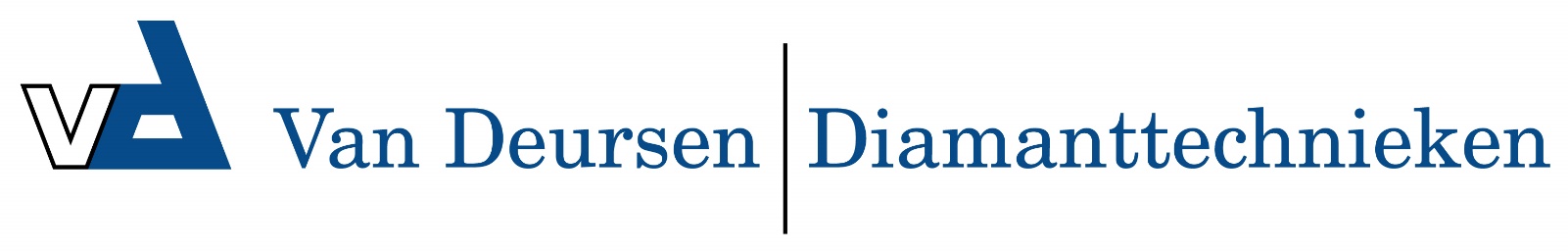 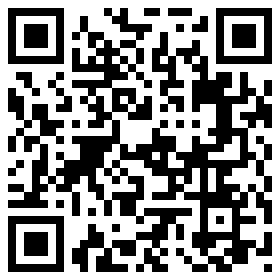 70017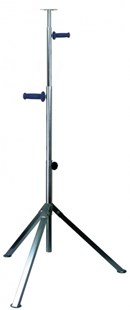 Driepootstatief4-delig - hoogte tot 3,75m.
met geïsoleerde handgrepenDriepootstatief voor verlichtingsarmaturen klasse II, voorzien van ronde voetplaten met gat voor fixatie en met inwendige draad M10 voor het bevestigen van zwenkwielen. Compleet met bevestigingsset M8 voor armatuur. Technische gegevens:Artikelnummer70.017EAN code8713265015963MerkEuroluxMateriaalVerzinkt staal, geïsoleerde handgrepenInclusiefSet handgrepenUitschuifbaar100 tot 375 cmGewicht8 kgGebruikvoor Klasse II en III bouwlampen